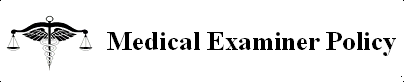 ________________________________________________________________Related Policies: Case Writing – General Case FormatNext of Kin NotificationsPostmortem Exams Autopsy GuidelinesScene ProtocolPOLICY DESCRIPTION:Effective July 1, 2015 the Minnesota State Medical Examiner statute (390) officially recognizes a decedent’s right to object to an autopsy on religious grounds. The Medical Examiner’s Office will recognize any objection to autopsy, but only those with religious grounds are subject to statutory review. A religious objection must be made to the Medical Examiner by the representative with the right to control the disposition defined in MSS 149A.80 (see ME NOK hierarchy). Compelling State InterestA compelling state interest is the circumstances under which the Medical Examiner is allowed to order and complete an autopsy without delay in spite of a religious objection. Those circumstances include:Suspected crimes or suspicious deathsPublic health threatsUnexpected or unexplained deaths in childrenDeaths associated with police actionDeaths of vulnerable adults, including prisonersWorkplace injuriesElectrocutionsDrowningUnidentified or skeletonized remainsFires or explosionsIf a compelling state interest exists, and is not defined above (e.g. MVA’s, drug overdose, medical opinion of the pathologist) then the Medical Examiner has the right to seek a court order to complete the autopsy.Notification of AutopsyThe Medical Examiner Investigator shall make notification to the representative of the decedent, within 24 hours of the discovery of the death, of the intent to perform an autopsy. If no representative is located and notified within 24 hours, the autopsy may proceed without delay.DocumentationMedical Examiner Investigators must provide verbal or written material to the representative explaining the death investigation process and web site address to locate this material. If the family is present, written information shall be provided to them. If notification is made verbally, the website address shall be provided and written materials will be sent to the legal representative via US mail.Written materials include:Information for Families BrochureWebsite www.hcmeo.usThe website will contain additional information for families and links to current statutesMedical Examiner personnel are required to document and maintain indefinitely a record of communication with the representative. This documentation shall contain at a minimum the following information:Name and relation of the representativeDate and time of notification of the intent to perform an autopsyObjections or lack thereofConfirmation that written or verbal information on the death investigation process was providedExample 1 “05.18.15 at 0900 hrs, spoke with Joe Smith, father of Sam Smith. He was advised of the need for autopsy and offered no objections. A brochure for families was provided.”Example 2 “05.18.15 at 0900 hrs, spoke with Joe Smith, father of Sam Smith. He was advised of the need for autopsy and objected based on the decedent’s religious beliefs. Mr Smith was provided the website address for additional information.”Custody of the BodyThe body of the decedent will be brought into the Medical Examiner’s Office if an autopsy is warranted, despite any religious objection to the post mortem examination. The family must be assured that no post mortem examination will be done until the case is reviewed by the CME or designee.In cases of religious objection, the body shall NOT be released to the funeral home and placed on hold.If no autopsy is done, the family will be notified of the decision and requested to provide an affidavit before the body will be released to the funeral home.Affidavit of Religious BeliefsIf a religious objection to autopsy is made, the Medical Examiner will require, pursuant to statute, that the legal representative provide an affidavit stating the following: Name of the legal representativeRelation to the decedentReligious affiliation of the decedentAffirmation of the religious objection by the decedentBasis for the objectionAssumption of the duty to complete the disposition of the remainsObjection ProcessIf the representative of the decedent does not object to an autopsy, then the autopsy can proceed without delay.If the representative does object to an autopsy, but the objection is not on religious grounds the staff physician will review the objection and proceed without statutory review. If the surviving relative does object to an autopsy based on religious grounds, then: The autopsy can be performed without delay if the circumstances are defined as a compelling state interest in statute (see above) and approved by the CME or designee.The objection can be recognized and the autopsy waived, with an affidavit from the representative. Direct the representative to seek legal counsel for the requirements of the affidavit. Upon receipt of the affidavit, the remains can be released. If a compelling state interest not defined in statute is present, the Medical Examiner may bring action in District Court for an order to perform the autopsy.   POLICY TITLE:Status:Date of Approval:Date of Approval:N.A.M.E. Accreditation:Accreditation Number:Accreditation Number:Applicable Group:Subject:Author: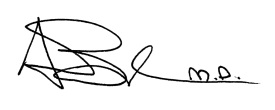 Approver:Date Last Modified:Update History: